LAMPIRAN LAMPIRAN 1PETIKAN KURIKULUMKURIKULUM MATA PELAJARAN MATEMATIKA UNTUK MURID TUNARUNGU KELAS DASAR III SEMESTER 1Sumber :  Kurikulum Matematika Kelas III Tunarungu SLB Negeri Lutang Kabupaten MajeneLAMPIRAN 2RENCANA PELAKSANAAN PEMBELAJARAN (RPP)RENCANA PELAKSANAAN PEMBELAJARAN(RPP)Satuan Pendidikan 	:	SLB Negeri LutangKelas / Semester 	:	III (Tiga) / IITema 1	:	Hidup RukunSub Tema 1	:	Hidup Rukun Dengan KeluargaPembelajaran	:	1Alokasi Waktu	:	9 x 35 MenitKOMPETENSI INTIMenerima dan menjalankan ajaran agama yang dianutnyaMemiliki perilaku jujur, disiplin, tanggung jawab, santun, peduli, dan percaya diri dalam berinteraksi dengan keluarga, teman, dan guru.Memahami pengetahuan faktual dengan cara mengamati (mendengar,melihat, membaca) dan menanya berdasarkan rasa ingin tahu tentang dirinya, makhluk ciptaan Tuhan dan kegiatannya, dan benda-benda yang dijumpainya di rumah dan di sekolahMenyajikan pengetahuan faktual dalam bahasa yang jelas dan logis, dalam karya yang estetis, dalam gerakan yang mencerminkan anak sehat, dan dalam tindakan yang mencerminkan perilaku anak beriman dan berakhlak mulia.Kompetensi Dasar Bahasa Indonesia3.2	Memahami teks cerita narasi sederhana tentang kegiatan bermain di lingkungan, baik lisan maupun tulisanMatematika3.1	Mengenal bilangan dan lambang bilangan asli sampai 103.2	Memahami operasi hitung penjumlahan dan pengurangan sederhana bilangan asli sampai 10 menggunakan media benda-benda di lingkungan sekitar Indikator Pencapaian KompetensiBahasa Indonesia3.2.1	Memahami  teks cerita narasi sederhana tentang kegiatan bermain bersama keluargaMatematika3.1.1	Membaca bilangan 1-103.1.2	Menghitung gambar benda 1-103.2.1	Melakukan operasi hitung pengurangan sampai 10Tujuan pembelajaran Diharapkan murid dapat mengamati gambar dan membaca narasi tentang Kegiatan bermain bersama keluargaDiharapkan murid mampu melakukan operasi hitung pengurangan yang hasilnya sampai 10.Materi pembelajaranBahasa IndonesiaMemperlihatkan teks narasi tentang kegiatan bermain bersama keluargaMatematikaMelakukan operasi hitung pengurangan Pendekatan & Metode Pendekatan		: SaintifikMetode		: Tanya jawab, penugasan, 	dan  ceramah/demonstrasiMedia, Alat dan Sumber PembelajaranMediaBatang CuisenaireSumber Pembelajaran Buku Siswa Tema 1 Subtema 2 “Hidup Rukun Dengan Keluarga.” Kegiatan  pembelajaranPenilaian Penilaian dilakukan dengan memberikan tanda () pada jawaban yang sesuaiInstrumen PenilaianKategori Pemberian Skor :: Apabila jawaban benar : Apabila jawaban salahSkor Maksimal = 100 Skor		   =   skor yang diperoleh_ x 100   skor maksimalKeterampilan  menulis dan berhitungRubrik keterampilan menulis dan berhitung 1-10Majene,     Mei  2018 Guru Kelas	Peneliti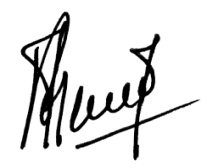 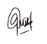  Rawadiah, S.Pd 		Nur Afipa NIP. 19641231 198604 2 051			 NIM. 1445042004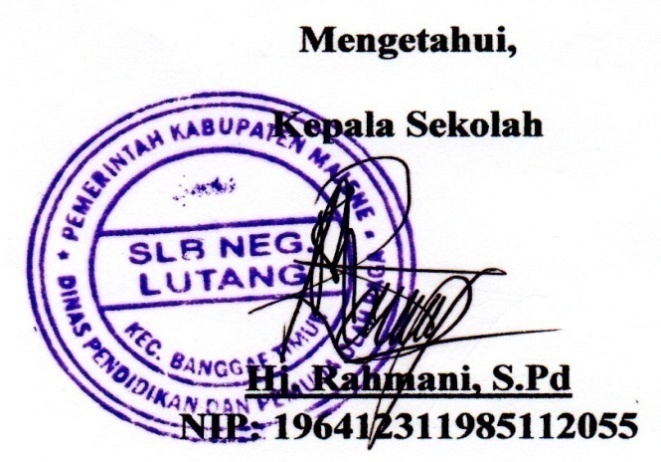 LAMPIRAN 3KISI-KISI INSTRUMEN PENELITIANKISI-KISI INSTRUMEN PENELITIANSatuan Pendidikan		: SLB Negeri Lutang Kabupaten MajeneMata Pelajaran		: MatematikaMateri penelitian		: Kemampuan Operasi Hitung PenguranganKelas			: Dasar IIIINSTRUMEN TES KEMAMPUAN OPERASI HITUNG PENGURANGAN PADA MURID TUNARUNGU KELAS DASAR III DI SLB NEGERI LUTANG KABUPATEN MAJENE Insial Murid		: MFKelas			: III(Tes Sebelum)Kriteria Penilaian Skor 1 atau cek () apabila murid dapat mengerjakan soal operasi hitung pengurangan Petunjuk Penilaian dilakukan dengan cara memberi tanda cek () pada kolom sesuai dengan aspek yang dinilai.INSTRUMEN TES KEMAMPUAN OPERASI HITUNG PENGURANGAN PADA MURID TUNARUNGU KELAS DASAR III DI SLB NEGERI LUTANG KABUPATEN MAJENEInisial Murid		: KNAKelas			: III(Tes Sebelum)Kriteria Penilaian Skor 1 atau () apabila murid dapat mengerjakan soal operasi hitung pengurangan Petunjuk Penilaian dilakukan dengan cara memberi tanda cek () pada kolom sesuai dengan aspek yang dinilai.INSTRUMEN TES KEMAMPUAN OPERASI HITUNG PENGURANGAN PADA MURID TUNARUNGU KELAS DASAR III DI SLB NEGERI LUTANG KABUPATEN MAJENEInsial Murid		: MFKelas			: III(Tes Setelah)Kriteria Penilaian Skor 1 atau () apabila murid dapat mengerjakan soal operasi hitung pengurangan Petunjuk Penilaian dilakukan dengan cara memberi tanda cek () pada kolom sesuai dengan aspek yang dinilai.INSTRUMEN TES KEMAMPUAN OPERASI HITUNG PENGURANGAN PADA MURID TUNARUNGU KELAS DASAR III DI SLB NEGERI LUTANG KABUPATEN MAJENEInsial Murid		: KNAKelas			: III(Tes Setelah)Kriteria Penilaian Skor 1 atau () apabila murid dapat mengerjakan soal operasi hitung pengurangan Petunjuk Penilaian dilakukan dengan cara memberi tanda cek () pada kolom sesuai dengan aspek yang dinilai.LAMPIRAN 4INSTRUMEN VALIDASIKompetensi IntiKompetensi DasarKI 3. (Pengetahuan)Memahami pengetahuan faktual dengan cara mengamati (mendengar, melihat, membaca) dan menanya berdasarkan rasa ingin tahu tentang dirinya, makhluk ciptaan Tuhan dan kegiatannya, dan benda-benda yang dijumpainya di rumah, dan di sekolah 3.2 Memahami operasi hitung  penjumlahan dan pengurangan sederhana bilangan asli sampai 10 menggunakan media benda-benda di lingkungan sekitar.KegiatanDeskripsi KegiatanAlokasiWaktuPendahuluanPada awal pembelajaran, guru mengondisikan murid secara klasikal agar terjalin komunikasi dengan cara keterarahwaja han dalam pembelajaran. Selanjutnya guru menyampaikan tujuan pembelajaran dan pemberian motivasi agar siswa semangat dalam mengikuti pembelajaran. Murid diajak mengamati gambar yang mencerminkan sikap hidup rukun.10 menitIntiPertemuan ISebelum pembelajaran dimulai guru menyiapkan muridGuru menyampaikan tujuan pembelajaranGuru memberikan soal pengurangan kepada murid sebagai alat ukur yang nantinya dikatakan sebagai pretest.Guru menjelaskan peraturan pengerjaan soalKerjakan soal sesuai dengan apa yang diketahuiKerja soal secara mandiriGuru memperhatikan bagaimana murid mengerjakan soal yang diberikanPertemuan IISebelum pembelajaran dimulai guru menyiapkan muridGuru menyampaikan tujuan pembelajaranGuru memperkenalkan  media batang cuisenaire kepada murid Murid mengamati gambar batang cuisenaire yang berjumlah 1 – 10. Murid dikondisikan untuk menghitung gambar untuk menjawab pertanyaan. Guru membimbing murid untuk membaca operasi hitung pengurangan bilangan asli sampai 10 dengan bantuan gambar batang cuisenaire. Pertemuan IIISebelum pembelajaran dimulai guru menyiapkan muridGuru menyampaikan tujuan pembelajaranGuru mempersiapkan batang cuisenaireGuru memberi penjelasan mengenai batang cuisenaire dan cara penggunaan dalam pembelajaran operasi hitung pengurangan..Guru menuliskan lambang bilangan di papan    tulis, mintalah murid untuk memperagakan dengan menggunakan batang cuisenaire.Guru mengajak murid untuk menghitung jumlah batang cuisenaire  sesuai dengan jumlah setiap ruas batang cuisenaire tersebut, dengan cara meletakkan batang cuisenaire di depan murid dengan berkata satu, dua, tiga, empat, lima, dan seterusnya sampai sepuluh.Pertemuan IVSebelum pembelajaran dimulai guru menyiapkan muridGuru menyampaikan tujuan pembelajaranGuru meletakkan batang cuisenaire dihadapan muridGuru menjelaskan langkah awal penggunaan media batang cuisenaire dengan mengambil contoh 9 – 4 = 5Untuk menghitung  9 – 4  mula-mula ambil sebuah batang yang berwarna biru untuk bilangan 9Kemudian letakkan sebuah batang ysng berwarna ungu untuk bilangan 4 di atas batang berwarna biru, dengan salah satu ujung batang tersebut tepat sama dengan salah satu ujung batang berwarna biruHasil dari 9 – 4  murid harus menyimpan  batang berwarna apakah bila disambung dengan batang berwarna ungu tepat sama dengan berwarna biru jadi batang yang cocok adalah batang yang berwarna kuningPertemuan VSebelum pembelajaran dimulai guru menyiapkan muridGuru menyampaikan tujuan pembelajaranGuru mempersiapkan soal latihan pengurangan Guru memberikan soal latihan pengurangan yang telah dipersiapkan sebelumnya kepada murid dengan menggunakan media batang cuisenaireMurid diminta untuk mengerjakan soal menggunakan media batang cuisenaireGuru selalu mendampingi murid selama proses latihan sehingga apabila ada murid yang mengalami kesulitan guru dapat membantunya.Pertemuan VISebelum pembelajaran dimulai guru menyiapkan muridGuru menyampaikan tujuan pembelajaranGuru mempersiapkan soal latihan penguranganGuru memberikan soal latihan pengurangan kepada murid dengan menggunakan media batang cuisenaireMurid diminta unuk mengerjakan soal menggunakan media batang cuisenaireGuru selalu mendampingi murid selama proses latihan sehingga apabila ada murid yang mengalami kesulitan guru dapat membantunya.Pertemuan VIISebelum pembelajaran dimulai guru menyiapkan muridGuru menyampaikan tujuan pembelajaranGuru mempersiapkan soal latihan penguranganGuru memberikan soal latihan pengurangan kepada murid dengan menggunakan media batang cuisenaire lagiMurid diminta unuk mengerjakan soal menggunakan media batang cuisenaireGuru selalu mendampingi murid selama proses latihan sehingga apabila ada murid yang mengalami kesulitan guru dapat membantunyaPertemuan VIIISebelum pembelajaran dimulai guru menyiapkan muridGuru menyampaikan tujuan pembelajaranGuru mempersiapkan soal pengurangan yang menjadi alat ukur yang nantinya dikatakan sebagai posttestGuru menyiapkan tujuan pembiran soalGuru mengamati murid mengerjakan soal yang diberikan dengan tanpa menggunakan media batang cuisenaireMurid mengerjakan soal secara mandiri Guru mengamati murid mengerjakan soalPertemuan IXSebelum pembelajaran dimulai guru menyiapkan muridGuru menyampaikan tujuan pembelajaranGuru selalu memberikan motivasi dan dorongan kepada murid untuk lebih giat belajar.Guru mengevaluasi pemahaman murid tentang operasi hitung pengurangan.35 MenitPenutupBersama-sama murid membuat kesimpulan / rangkuman hasil belajar selama sehariGuru mengajak semua murid berdo’a menurut agama dan keyakinan masing-masing (untuk mengakhiri kegiatan pembelajaran)EnitNOAspek PenilaianKriteriaKriteriaNOAspek Penilaian01123456789105 – 2	= – 1	= 3 – 2	= 6 – 2	= 6 – 4	= 7 – 4  	= 7 – 2	= 8 – 3  	= 9 – 4  	= 10 – 2  =NoKriteriaBaik sekaliBaikCukupKurangNoKriteria43211.Keterampilan MenulisSangat terampilTerampilCukup terampilKurang terampil2.Keterampilan berhitungSangat terampilTerampilCukup terampilKurang terampilAspekIndikatorJenis TesNo. ItemJumlah butir soalKemampuan berhitung pengurangan Murid mampu melakukan operasi hitung pegurangan dalam bentuk sederhana yang hasil pengurangannya tidak lebih dari 10Tes tertulis1,2,3,4,5,6,7,8,9,1010 Jumlah Jumlah Jumlah Jumlah10NOAspek PenilaianKriteriaKriteriaNOAspek Penilaian0112345678910 3 –  2   = 5 – 2    =5 – 1	=6 – 4	=6 – 2	=7 – 2  	= 7 – 4	= 8 – 3  	= 9 – 4  	= 10 – 2  =NOAspek PenilaianKriteriaKriteriaNOAspek Penilaian0112345678910 3 –  2   = 5 – 2    =5 – 1	=6 – 4	=6 – 2	=7 – 2  	= 7 – 4	= 8 – 3  	= 9 – 4  	= 10 – 2  =NOAspek PenilaianKriteriaKriteriaNOAspek Penilaian0112345678910 3 –  2   = 5 – 2    =5 – 1	=6 – 4	=6 – 2	=7 – 2  	= 7 – 4	= 8 – 3  	= 9 – 4  	= 10 – 2  =NOAspek PenilaianKriteriaKriteriaNOAspek Penilaian01123456789103 –  2   = 5 – 2    =5 – 1	=6 – 4	=6 – 2	=7 – 2  	= 7 – 4	= 8 – 3  	= 9 – 4  	= 10 – 2  = 